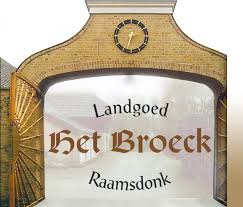 Beleidsplan 2017-2020Mei 2017InhoudInleiding					pg. 3Missie, visie en strategie	pg. 4Financiële paragraaf 		pg. 5De organisatie			pg. 5Marketing en promotie		pg. 6Bijlagen ter inzage			pg. 6Vaststelling beleidsplan		pg. 61. InleidingIn  de landelijke omgeving van het dorp Raamsdonk is aan de Lange Broekstraat al enige tijd “Landgoed Het Broeck” te bezoeken. De toegangspoort leidt naar het rijtuigmuseum “De Koetserij”, het theater, theeschenkerij “De Mandarijn” en de beelden- en siertuinen. In “De Koetserij” worden rijtuigen uit de periode 1865 tot 1910 tentoongesteld. De authentieke rijtuigen zijn in eigen atelier in originele staat gerestaureerd. Het voormalige atelier doet nu dienst als theater waar regelmatig huisconcerten worden georganiseerd. Daarbij is het rijtuigmuseum trotse bezitter van een Pels-Standaart orgel. Ook op het orgel worden concerten gegeven en is het beschikbaar voor zelfbespeling. In een gedeelte van het rijtuigmuseum is kunst te bezichtigen van kunstenaars uit de regio. Voor een pauze tijdens het bezoek kan worden genoten van een kop koffie, thee of een lunch in “De Mandarijn”. Deze vormt de overgang van rijtuigmuseum naar de beelden- en siertuinen. De tuinen van “Landgoed Het Broeck”, wel 15.000 m2, bestaan uit verschillende ontwerpen. Zo is er de getrouwe kopie van de Koningstuin van Paleis Het Loo, een parktuin met zeer oude bomen en een gedeelte waar de natuur haar vrije gang kan gaan met een grote waterpartij. In de tuinen bevindt zich kunst, uitingen van diverse disciplines. Deze zijn ook te bezichtigen in het paviljoen “Art Collection”. Jaarlijks variëren de exposities, waarvan de bezoeker in alle rust in de natuurlijke omgeving kan genieten. Om “Landgoed Het Broeck”  te behouden is de Stichting Landgoed Het Broeck opgericht. Dit plan zet uiteen welke visie en missie de Stichting Landgoed Het Broeck nastreeft en hoe verdere invulling kan volgen. Wij hopen u in de nabije toekomst te kunnen verwelkomen bij “Landgoed Het Broeck”.Het Bestuur,Mei 2017. 2. Missie, visie en strategieMissieStichting Landgoed Het Broeck heeft als doel het behoud van het landgoed met het rijtuigmuseum “De Koetserij”, het theater, theeschenkerij “De Mandarijn” en de beelden- en siertuinen, zodat het een ontmoetingsplaats kan zijn voor bezoekers, kunstenaars en musici. VisieStichting Landgoed Het Broeck wil voor de toekomst het landgoed behouden, zodat de bezoekers kunnen genieten van de historie en cultuur, kunst en natuur.  Bij “Landgoed Het Broeck” zijn de verschillende functies van de locatie met elkaar verweven.Stichting Landgoed Het Broeck draagt zorg voor het behoud en de kwaliteit van de opgestelde rijtuigen in “De Koetserij” en biedt de bezoeker de gelegenheid deze te bezichtigen;Beeldend kunstenaars en musici worden geïnspireerd door de omgeving, ontmoeten elkaar, maken kennis met bezoekers. Er vindt uitwisseling van ervaringen plaats op het gebied van kunst en muziek. De beelden- en siertuinen worden opengesteld voor bezoekers, waar zij in rust zich vrij kunnen begeven. StrategieDe stichting conformeert zich aan de museumnorm van de museumvereniging.  Daarmee zal zij voldoen aan de voorwaarden zoals gesteld in artikel 5b AWR (ANBI), zoals in de statuten van de stichting is opgenomen. “Landgoed Het Broeck” wordt voor een zo breed mogelijk publiek opengesteld, waarbij de verweving van de functies op een natuurlijke manier gevoeld wordt. Zowel de individuele bezoeker als groepen zijn welkom, waarbij gedacht kan worden aan wandelaars, fietsers, familiebijeenkomsten en verenigingen. Het rijtuigmuseum “De Koetserij”  biedt de geïnteresseerde bezoeker een boeiende rondleiding, waarbij de geschiedenis van de rijtuigen deskundig wordt toegelicht.Het theater en de beeldentuin geven musici en beeldend kunstenaars de gelegenheid op te treden of te exposeren. Voor (beginnende) musici biedt “Landgoed Het Broeck”  een podium als concertruimte. Tevens is er werkruimte waar de kunstenaars werk kunnen vervaardigen. Door wisselingen van de collectie is het voor de bezoeker interessant “Landgoed Het Broeck” nogmaals te bezoeken.De bezoeker krijgt de gelegenheid de sier- en beeldentuinen te bezoeken, waarbij gebruik gemaakt kan worden van een rondleiding. 3. Financiële paragraafVermogenHet vermogen van de stichting bestaat uit een diverse collectie goederen, zoals:RijtuigenBeeldende kunstPels-Standaart orgelSier- en beeldentuinen (w.o. infrastructuur)GeldenDe werving van gelden vindt plaats door:EntreegeldenSubsidies en donatiesSchenkingen, erfstellingen en legatenAlle andere verkrijgingen overige batenEr worden gelden gereserveerd voor investeringen en onderhoud. Investeringen beperken zich tot het onderhoud en kwaliteit van het gebouw, terreinen, collectie rijtuigen en  uitbreiding en/of verbetering van de kunstwerken. Stichting Landgoed Het Broeck streeft geen winst na. JaarstukkenJaarlijks wordt de jaarrekening vastgesteld door het bestuur. De verhouding van de wervingskosten en de beheerskosten is terug te vinden in de jaarstukken, alsmede de begroting, en de accountantsverklaring. LiquidatieBij liquidatie wordt een eventueel batig saldo van de ontbonden stichting besteed ten behoeve van een algemeen nut beogende instelling met een soortgelijke doelstelling.4. De organisatieBestuurDe uitvoering van het beleid gebeurt onder toezicht van het bestuur, welke is samengesteld uit een voorzitter, secretaris en penningmeester. Via periodieke bestuursvergaderingen, tenminste twee keer per jaar, dragen de bestuursleden gezamenlijk verantwoordelijkheid voor de uitvoering. De bestuursvergaderingen worden door de secretaris vastgelegd in een verslag. Jaarlijks wordt een jaarverslag opgemaakt. Gezien de stichtingsvorm is er geen sprake van uitkeringen aan bestuursleden. Zij kunnen enkel aanspraak maken op het recht van vergoeding van de door hen in de uitoefening van hun functie gemaakte kosten. 5. Marketing en promotieHuisstijlStichting Landgoed Het Broeck heeft een eigen huisstijl met een logo. Het logo wordt bij alle uitingen op communicatiegebied gebruikt. CommunicatiemiddelenStichting Landgoed Het Broeck dient onder de aandacht te worden gebracht van diverse partijen. Hiervoor zijn diverse middelen beschikbaar:Brochure: algemene informatie van “Landgoed Het Broeck”. Deze wordt verspreid op locatie, via het plaatselijke VVV en het gemeentehuis. Pers: voor openingen en optredens worden persberichten gepubliceerd in Weekblad De Langstraat en BN/De Stem. Vermelding in vakbladen: specifieke informatie over de rijtuigen van “Landgoed Het Broeck”, in het kader van toerisme of beeldende kunst.Website: www.landgoedhetbroeck.nl, algemene informatie van “Landgoed Het Broeck” en informatie over specifieke activiteiten. Bij de website, zullen de gegevens van Stichting Landgoed Het Broeck vermeld worden, zoals gegevens inzake ANBi: naam, adres, doel, RSIN-nummer, algemeen beleid, openingstijden. E-mail: via e-mailberichten worden vaste bezoekers uitgenodigd voor specifieke activiteiten als openingen en concerten. EvaluatieOm bewust stil te staan bij de gang van zaken dient halfjaarlijks te worden geëvalueerd. Hierbij zal onderzocht worden of er verbeteringen mogelijk zijn aan de hand van vragen als “wat heeft de communicatie opgeleverd?” en “is het doel bereikt”. 6. Bijlagen ter inzageOp verzoek kunnen de volgende bijlagen op locatie van “Landgoed Het Broeck”  worden ingezien:StatutenJaarrekeningUittreksel Kamer van Koophandel7. Vaststelling beleidsplan “Stichting Landgoed Het BroeckVastgesteld,  mei 2017 van Beurden,		E. Rooden,				G. van BeurdenVoorzitter			Secretaris/penningmeester	Bestuurslid